29.12.2021г. №137РОССИЙСКАЯ ФЕДЕРАЦИЯИРКУТСКАЯ ОБЛАСТЬБОХАНСКИЙ МУНИЦИПАЛЬНЫЙ РАЙОНМУНИЦИПАЛЬНОЕ ОБРАЗОВАНИЕ КАЗАЧЬЕДУМАРЕШЕНИЕО ВНЕСЕНИИ ИЗМЕНЕНИЙ И ДОПОЛНЕНИЙ В РЕШЕНИЕ ДУМЫ №126 ОТ 29.09.2021 ГОДАВ связи с приведением в соответствие с правилами юридической техники, в соответствии с Уставом муниципального образования «Казачье», ДумаРЕШИЛА: 1.Внести изменения и дополнения в решение Думы №126 от 29.09.2021 года «Об утверждении Положения о порядке и условиях приватизации муниципального имущества муниципального образования «Казачье»1.1 решение Думы дополнить пунктом 4 следующего содержания: 4. Данное решение вступает в силу со дня о публикации.1.2 пункт 3 главы 2 изложить в новой редакции: «3. Дума муниципального образования «Казачье» (далее – Дума):»1.3 пункт 5 главы 3 изложить в новой редакции: «5. На сайте в информационно-телекоммуникационной сети «Интернет» https://bohan.mo38.ru/sub/kaz/resheniya-dumy/ (далее – сайт в сети «Интернет») размещается:»1.4 Абзац второй пункта 33 изложить в новой редакции: «Заявление может быть направлено покупателем путем личного обращения в Администрацию, через организации почтовой связи либо в электронной форме посредством электронной почты по адресу mokaz72@mail.ru»1.5 Подпункт 2 пункта 4 читать в новой редакции: «2) самостоятельно осуществляет функции по продаже муниципального имущества, если Думой не принято решение, которым поручено юридическим лицам, указанным в подпункте 81 пункта 1 статьи 6 Федерального закона № 178-ФЗ, организовывать от имени собственника в установленном порядке продажу приватизируемого муниципального имущества и (или) осуществлять функции продавца такого имущества;»2.Опубликовать данное решение в Муниципальном вестнике.Председатель Думы,Глава муниципального образования «Казачье»Т.С. Пушкарева29.12.2021г. №138РОССИЙСКАЯ ФЕДЕРАЦИЯИРКУТСКАЯ ОБЛАСТЬБОХАНСКИЙ МУНИЦИПАЛЬНЫЙ РАЙОНМУНИЦИПАЛЬНОЕ ОБРАЗОВАНИЕ КАЗАЧЬЕДУМАРЕШЕНИЕО ВНЕСЕНИИ ИЗМЕНЕНИЙ И ДОПОЛНЕНИЙ В УСТАВ МУНИЦИПАЛЬНОГО ОБРАЗОВАНИЯ «КАЗАЧЬЕ»В целях приведения Устава муниципального образования «Казачье» в соответствие с Федеральным законом от 06.10.2003 № 131-ФЗ «Об общих принципах организации местного самоуправления в Российской Федерации», федеральным и региональным законодательством, руководствуясь статьей 44 Устава муниципального образования «Казачье», ДумаРЕШИЛА:1. Внести в Устав муниципального образования «Казачье» следующие изменения:1.1. Пункт 4 статьи 17 изложить в новой редакции: «4. Порядок организации  и проведения публичных слушаний определяется уставом муниципального образования и (или) нормативным правовым актом представительного органа муниципального образования и должен предусматривать заблаговременное оповещение жителей муниципального образования о времени и месте проведения публичных слушаний, заблаговременное ознакомление с проектом муниципального правового акта, в том числе посредством его размещения на официальном сайте органа местного самоуправления в информационно-телекоммуникационной сети «Интернет» или в случае, если орган местного самоуправления не имеет возможности размещать информацию о своей деятельности в информационно-телекоммуникационной сети «Интернет», на официальном сайте субъекта Российской Федерации или муниципального образования с учетом положений Федерального закона от 9 февраля 2009 года№8-ФЗ «Об обеспечении доступа к информации о деятельности государственных органов и органов местного самоуправления» (далее в настоящей статье – официальный сайт), возможность представления жителями муниципального образования своих замечаний и предложений по вынесенному на обсуждение проекту муниципального правового акта, в том числе посредством официального сайта, другие меры, обеспечивающие участие в публичных слушаниях жителей муниципального образования, опубликование (обнародование) результатов публичных слушаний, включая мотивированное обоснование принятых решений, в том числе посредством их размещения на официальном сайте.Уставом муниципального образования и (или) нормативными правовыми актами представительного органа муниципального образования может быть установлено, что для размещения материалов и информации, указанных в абзаце первом настоящей части, обеспечения возможности представления жителями муниципального образования своих замечаний и предложений по проекту муниципального правового акта, а также для участия жителей муниципального образования в публичных слушаниях с соблюдением требований об обязательном использовании для таких целей официального сайта может использоваться федеральная государственная информационная система "Единый портал государственных и муниципальных услуг (функций)", порядок использования которой для целей настоящей статьи устанавливается Правительством Российской Федерации.»1.2 Пункт 5 статьи 17 изложить в новой редакции: «5. По проектам генеральных планов, проектам правил землепользования и застройки, проектам планировки территории, проектам межевания территории, проектам правил благоустройства территорий, проектам, предусматривающим внесение изменений в один из указанных утвержденных документов, проектам решений о предоставлении разрешения на условно разрешенный вид использования земельного участка или объекта капитального строительства, проектам решений о предоставлении разрешения на отклонение от предельных параметров разрешенного строительства, реконструкции объектов капитального строительства, вопросам изменения одного вида разрешенного использования земельных участков и объектов капитального строительства на другой вид такого использования при отсутствии утвержденных правил землепользования и застройки проводятся публичные слушания или общественные обсуждения в соответствии с законодательством о градостроительной деятельности.»2. В порядке, установленном Федеральным законом от 21.07.2005 № 97-ФЗ «О государственной регистрации Уставов муниципальных образований», предоставить муниципальный правовой акт о внесении изменении в Устав муниципального образования «Казачье» на государственную регистрацию в Управление Министерства юстиции Российской Федерации по Иркутской области в течение 15 дней.3. Главе муниципального образования «Казачье» опубликовать муниципальный правовой акт о внесении изменений и дополнений в устав муниципального образования «Казачье» после государственной регистрации в течение 7 дней и направить в Управление Министерства юстиции Российской Федерации по Иркутской области сведения об источнике и о дате официального опубликования (обнародования) муниципального правового акта о внесении изменений в устав муниципального образования «Казачье» для включения указанных сведений в государственный реестр уставов муниципальных образований Иркутской области в 10-дневный срок.Председатель Думы,Глава муниципального образования «Казачье»Т.С. Пушкарева29.12.2021г. №139РОССИЙСКАЯ ФЕДЕРАЦИЯИРКУТСКАЯ ОБЛАСТЬБОХАНСКИЙ МУНИЦИПАЛЬНЫЙ РАЙОНМУНИЦИПАЛЬНОЕ ОБРАЗОВАНИЕ КАЗАЧЬЕДУМАРЕШЕНИЕО ВНЕСЕНИИ ИЗМЕНЕНИЙ В РЕШЕНИЕ ДУМЫ №130 ОТ 29 ОКТЯБРЯ 2021 ГОДАВ соответствии с Земельным кодексом Российской Федерации, Федеральным законом от 31 июля 2020 года № 248-ФЗ «О государственном контроле (надзоре) и муниципальном контроле в Российской Федерации», Федеральным законом от 6 октября 2003 года № 131-ФЗ «Об общих принципах организации местного самоуправления в Российской Федерации»,  в соответствии с Уставом муниципального образования «Казачье», ДумаРЕШИЛА:1.Внести изменение в решение Думы №130 от 29 октября 2021 года «Об утверждении Положения о муниципальном земельном контроле в муниципальном образовании «Казачье».1.1 Пункт 4.4 исключить1.2 Пункту «4.5. В рамках осуществления муниципального земельного контроля могут проводиться следующие внеплановые контрольные мероприятия:» присвоить номер 4.41.3 В пункте 4.5 слова «Федерального закона № 248.» заменить словами: «Федерального закона № 248-ФЗ.»1.4 В абзаце первом пункта 4.23 слова «подпунктом 1 пункта 4.23 настоящего Положения» заменить словами «подпунктом 1 пункта 4.22 настоящего Положения»3. Опубликовать данное решение в Муниципальном Вестнике.Председатель Думы,Глава муниципального образования «Казачье»Т.С. Пушкарева29.12.2021г. №140РОССИЙСКАЯ ФЕДЕРАЦИЯИРКУТСКАЯ ОБЛАСТЬБОХАНСКИЙ МУНИЦИПАЛЬНЫЙ РАЙОНМУНИЦИПАЛЬНОЕ ОБРАЗОВАНИЕ КАЗАЧЬЕДУМАРЕШЕНИЕОБ УТВЕРЖДЕНИИ ПОЛОЖЕНИЯ ОБ ОПЛАТЕ ТРУДА РУКОВОДИТЕЛЯ МУНИЦИПАЛЬНОГО БЮДЖЕТНОГО УЧРЕЖДЕНИЯ КУЛЬТУРЫ "СОЦИАЛЬНО-КУЛЬТУРНЫЙ ЦЕНТР БЛАГОВЕСТ" МО «КАЗАЧЬЕ»В соответствии с Трудовым Кодексом Российской Федерации, Законом Российской Федерации от 09.10.1992г. №3612-I «Основы законодательства Российской Федерации о культуре», Федеральным законом от 06.10.2003 № 131-ФЗ «Об общих принципах организации местного самоуправления в Российской Федерации», Постановлением Правительства Российской Федерации от 05.08.2008г. N583 «О введении новых систем оплаты труда работников федеральных бюджетных, автономных и казенных учреждений и федеральных государственных органов, а также гражданского персонала воинских частей, учреждений и подразделений федеральных органов исполнительной власти, в которых законом предусмотрена военная и приравненная к ней служба, оплата труда которых осуществляется на основе Единой тарифной сетки по оплате труда работников федеральных государственных учреждений», Приказом Министерства культуры и архивов Иркутской области от 28.04.2017 №22-мпр «Об утверждении примерного положения об оплате труда работников государственных учреждений Иркутской области, функции и полномочия учредителя которых осуществляет министерство культуры и архивов Иркутской области», в соответствии с Уставом муниципального образования «Казачье», ДумаРЕШИЛА: 1. Утвердить положение об оплате труда руководителя муниципального бюджетного учреждения культуры "Социально-культурный центр Благовест" МО «Казачье». (Приложение 1)2.Опубликовать данное решение в Муниципальном вестнике.Председатель Думы,Глава муниципального образования «Казачье»Т.С. ПушкареваПриложение 1К Решению ДумыМО "Казачье"от 29.12.2021 №140Положение об оплате труда руководителя муниципального бюджетного учреждения культуры "Социально-культурного центра Благовест" МО «Казачье»Глава 1. ОБЩИЕ ПОЛОЖЕНИЯ1.1. Настоящее Положение об оплате труда руководителя муниципального бюджетного учреждения культуры МО «Казачье», (далее – Положение), разработано в соответствии:-   Трудовым Кодексом Российской Федерации;- Законом Российской Федерации от 09.10.1992г. №3612-I «Основы законодательства Российской Федерации о культуре»;- Федеральным законом от 06.10.2003 № 131-ФЗ «Об общих принципах организации местного самоуправления в Российской Федерации»;- Постановлением Правительства Российской Федерации от 05.08.2008г. N583 «О введении новых систем оплаты труда работников федеральных бюджетных, автономных и казенных учреждений и федеральных государственных органов, а также гражданского персонала воинских частей, учреждений и подразделений федеральных органов исполнительной власти, в которых законом предусмотрена военная и приравненная к ней служба, оплата труда которых осуществляется на основе Единой тарифной сетки по оплате труда работников федеральных государственных учреждений»;- Приказом Министерства культуры и архивов Иркутской области от 28.04.2017 №22-мпр «Об утверждении примерного положения об оплате труда работников государственных учреждений Иркутской области, функции и полномочия учредителя которых осуществляет министерство культуры и архивов Иркутской области»;-   Решением Думы МО «Казачье» от 24 декабря 2019 года № 59 «Об утверждении положения об оплате труда работников муниципального бюджетного учреждений культуры муниципального образования «Казачье».1.2. Настоящее Положение распространяется на руководителя муниципального бюджетного учреждения культуры МО «Казачье» (далее – руководитель учреждения).1.3. Положение включает в себя:1.3.1. порядок определения размера должностного оклада;1.3.2. порядок и условия установления выплат компенсационного характера руководителя учреждения;1.3.3. порядок и условия установления выплат стимулирующего характера руководителя учреждения; 1.4. Условия оплаты труда руководителя учреждения указываются в трудовом договоре, заключаемом между руководителем МБУК "СКЦ "Благовест" и Главой администрации МО "Казачье" в соответствии с действующим трудовым законодательством, иными нормативными правовыми актами, содержащими нормы трудового права.Глава 2. Порядок и условия оплаты труда руководителей учреждений2.1. Настоящий раздел Положения устанавливает порядок и условия оплаты труда руководителям учреждений, осуществляющих в соответствии с трудовым законодательством функции руководства учреждением.2.2. Оплата труда руководителей учреждений состоит из должностного оклада, выплат компенсационного и стимулирующего характера, предусмотренных настоящим Положением.2.3. Должностной оклад руководителя учреждения, определяемый трудовым договором, устанавливается в кратном отношении к среднему размеру оклада (должностного оклада), ставки заработной платы работников, которые относятся к основному персоналу возглавляемого им учреждения (далее - работники основного персонала учреждения) и составляет до 5 размеров среднего размера оклада (должностного оклада), ставки заработной платы работников основного персонала учреждения.Средний размер оклада (должностного оклада), ставки заработной платы работников рассчитывается на основании штатного расписания, действовавшего в календарном году, предшествующему году установления должностного оклада руководителя учреждения.Средний размер оклада (должностного оклада), ставки заработной платы работников определяется как отношение суммы окладов (должностных окладов), ставок заработной платы работников основного персонала учреждения за фактически отработанное время в предшествующем календарном году на количество занятых штатных единиц за все месяцы календарного года, предшествующего году установления должностного оклада руководителя учреждения. Выплаты компенсационного характера основного персонала не учитываются (пункт 2 приказа Минздравсоцразвития РФ от 08.04.2008г. N167н "Об утверждении Порядка исчисления размера средней заработной платы для определения размера должностного оклада руководителя федерального бюджетного учреждения»).При исчислении среднего оклада (должностного оклада), ставки заработной платы работников в расчетный период не включается количество занятых штатных единиц и начисленные за это время суммы окладов (должностных окладов), ставок заработной платы работников, если работник освобождался от работы с полным или частичным сохранением заработной платы или без оплаты в соответствии с законодательством Российской Федерации, за исключением перерывов для кормления ребенка, предусмотренных трудовым законодательством Российской Федерации.Перечень должностей работников муниципальных бюджетных учреждений культуры, относимых к основному персоналу для расчета средней заработной платы и определения размера должностного оклада руководителя определен Приложением № 1 к настоящему Положению.Глава 3. ПОРЯДОК И УСЛОВИЯ УСТАНОВЛЕНИЯ ВЫПЛАТ КОМПЕНСАЦИОННОГО ХАРАКТЕРА3.1. Руководителю учреждений в соответствии с трудовым законодательством устанавливаются следующие виды выплат компенсационного характера, предусмотренные трудовым законодательством Российской Федерации:3.1.1. выплаты работникам, занятым на работах с вредными и (или) опасными условиями труда;-выплаты работникам, занятым на работах с вредными и (или) опасными условиями труда, устанавливаются по результатам специальной оценки условий труда в соответствии со статьей 147 Трудового кодекса Российской Федерации.выплаты за работу в местностях с особыми климатическими условиями;Руководителям учреждений, за работу в местностях с особыми климатическими условиями, выплачивается районный коэффициент и процентная надбавка к заработной плате за стаж работы в южных районах Иркутской области. Выплаты устанавливаются в размере:- районный коэффициент – 30%;- процентная надбавка за стаж работы в южных районах Иркутской области – до 30%.3.1.3. выплаты за работу в условиях, отклоняющихся от нормальных (при выполнении работ различной квалификации, совмещении профессий (должностей), сверхурочной работе, при работе в ночное время, в выходные и нерабочие праздничные дни, а также при выполнении работ в других условиях, отклоняющихся от нормальных)-оплата сверхурочной работы производится в соответствии со статьей 152 Трудового кодекса Российской Федерации.-выплаты компенсационного характера при выполнении дополнительной работы устанавливаются в соответствии со статьей 151 Трудового кодекса Российской Федерации по соглашению сторон трудового договора с учетом содержания и объема дополнительной работы.-оплата труда при работе в ночное время производится в повышенных размерах в соответствии со статьей 154 Трудового кодекса Российской Федерации, но не ниже размеров, установленных постановлением Правительства Российской Федерации от 22.07.2008 № 554 «О минимальном размере повышения оплаты труда за работу в ночное время». Размер оплаты труда при работе в ночное время составляет 35 % должностного оклада (рассчитанного за час работы) за каждый час работы в ночное время.-оплата труда за работу в выходные и нерабочие праздничные дни производится в соответствии со статьей 153 Трудового кодекса Российской Федерации.выплата за работу в сельской местности, устанавливается в размере 25 процентов оклада (должностного оклада), ставки заработной платы.за работу со сведениями, составляющими государственную тайну.Размеры и условия осуществления выплат компенсационного характера конкретизируются в трудовых договорах с руководителем учреждения.Глава 4. Порядок и условия установления выплат стимулирующего характера4.1. Настоящий раздел Положения разработан в целях увеличения заинтересованности руководителей учреждений в повышении результативности своей профессиональной деятельности, в качественном результате своего труда, своевременном выполнении своих должностных обязанностей и поощрении за выполненную надлежащим образом работу. Руководителям учреждений устанавливаются следующие виды выплат стимулирующего характера:4.1.1 Надбавка за качество выполняемых работ устанавливается руководителям учреждений, которым присвоены ученая степень, почетное звание или награжденным знаком отличия по основному профилю профессиональной деятельности. Надбавка за качество выполняемых работ является ежемесячной выплатой. Стимулирующая надбавка за качество выполнения работ устанавливается в размере:- ученую степень кандидата наук- 35% от должностного оклада;- ученую степень доктора наук- 40% от должностного оклада.-за почетное звание "Народный"- 35% от должностного оклада (ежемесячно);-за почетное звание «Заслуженный» -30 % от должностного оклада (ежемесячно);-за награждение знаками отличия – 10% от должностного оклада (ежемесячно).Стимулирующая надбавка за качество выполняемых работ устанавливается по одному из имеющихся оснований, имеющему большее значение.4.1.2 Стимулирующие выплаты за эффективность деятельности руководителей. Фонд стимулирующих выплат формируется в процентном соотношении к фонду оплаты труда руководителя в размере не более 30 процентов. Выплаты стимулирующего характера (за исключением премиальных выплат) устанавливаются руководителю учредителем при заключении трудового договора (дополнительного соглашения) с учетом возлагаемых на него по трудовому договору обязанностей. Стоимость 1 балла рассчитывается по формуле:Ст - ть 1 балла = ФОТ  х ДС(30%) / Кол-во баллов(max),где: Ст - ть 1 балла - стоимость 1 балла;ФОТ - фонд оплаты труда руководителя (среднее значение за отчетный квартал), рублей;ДС (30%) - доля стимулирующих выплат в структуре заработной платы не более 30%;Кол-во баллов (max) – максимальное количество баллов, которые возможно набрать руководителю при его эффективной деятельности.Стимулирующие выплаты за эффективность деятельности руководителей является ежеквартальной выплатой.4.2 Оценку показателей эффективности деятельности руководителя и определение размеров выплат производит Глава администрации МО «Казачье».4.3. Выплаты стимулирующего характера руководителям учреждений производятся за счет и в пределах средств на оплату труда, предусмотренных в бюджете на текущий финансовый год, и производятся из стимулирующей части фонда оплаты труда того учреждения, в котором они работают.4.4. Ежеквартальные стимулирующие выплаты за эффективность деятельности руководителей и премии за выполнение особо важных срочных работ не выплачиваются:-  в случае выявление нарушений уставной деятельности учреждения; - в случае привлечения руководителя учреждения в отчетном периоде к дисциплинарной или материальной ответственности, на протяжении всего периода до снятия дисциплинарного взыскания;- в случае совершения руководителем учреждения в отчетном периоде административного правонарушения, связанного с исполнением им своих должностных обязанностей и привлечение его, в соответствии с действующим законодательством Российской Федерации, к административной ответственности;- в случае необоснованного ввода штатных единиц без согласования с учредителем учреждения;- в случае установления фактов невыплаты (несвоевременной выплаты) заработной платы, оплаты отпуска, выплат при увольнении и других выплат, причитающихся работникам учреждения по вине руководителя;     - в случае наличия на балансе учреждения просроченной кредиторской задолженности в размере, превышающем 1/12 общей суммы годового объема средств учреждения за счет всех источников.4.5. Выплаты стимулирующего характера руководителю учреждения начисляются и выплачиваются пропорционально отработанному времени.Глава 5. Другие вопросы оплаты труда5.1. В пределах фонда оплаты труда руководителю может быть оказана материальная помощь.5.2. Материальная помощь может быть выплачена в следующих случаях:-  возникновении ущерба в результате стихийных бедствий;-  смерти членов семьи;- причинение ущерба здоровью или имуществу руководителя в результате противоправного посягательства на жизнь, здоровье, имущество;- необходимости прохождения руководителем обследования, лечения, реабилитации и приобретения дорогостоящих медикаментов;-  юбилейных дат со дня рождения (50, 55, 60, 65 лет);-  рождения (усыновления) ребенка.5.3. Размер материальной помощи, предусмотренной п. 5.2 настоящего раздела, не может составлять менее 0,5 должностного оклада.5.4. На материальную помощь, предусмотренную п. 5.2 настоящего раздела, не начисляются районный коэффициент и процентная надбавка к заработной плате за непрерывный стаж работы в южных районах Иркутской области.5.5. Решение об оказании материальной помощи и ее конкретном размере принимает работодатель на основании письменного заявления руководителя и представленных документов, свидетельствующих о материальных затруднениях.5.6. В случае смерти руководителя материальная помощь выплачивается членам его семьи.Приложение №1к Положению об оплате труда руководителямуниципального бюджетного учреждениякультуры МО"Казачье"Переченьдолжностей работников муниципальных бюджетных учреждений культуры муниципального образования «Казачье», относимых к основному персоналу для расчета средней заработной платы и определения размера должностного оклада руководителя»Перечень должностей работников МБУК СКЦ "Благовест":
Заведующий центром народной культуры 

Руководитель вокального ансамбляКульторганизатор

Аккомпаниатор

Художник-модельер театральных костюмов29.12.2021г. №141РОССИЙСКАЯ ФЕДЕРАЦИЯИРКУТСКАЯ ОБЛАСТЬБОХАНСКИЙ МУНИЦИПАЛЬНЫЙ РАЙОНМУНИЦИПАЛЬНОЕ ОБРАЗОВАНИЕ КАЗАЧЬЕДУМАРЕШЕНИЕО ВНЕСЕНИИ ИЗМЕНЕНИЙ В БЮДЖЕТ МО «КАЗАЧЬЕ» НА 2021 ГОДВ связи с увеличением поступления собственных доходов и плановых сумм безвозмездных поступлений в виде дотации на выравнивание уровня бюджетной обеспеченности из бюджетов муниципальных районов, а также в целях корректировки плановых сумм доходов и расходов бюджета МО "Казачье", в соответствии с Уставом муниципального образования «Казачье», ДумаРЕШИЛА: 1.1Внести изменения в решение Думы №102 от 25.12.2020г. "О бюджете МО "Казачье" на 2021 год и плановый период 2022 и 2023 годов в доходную часть бюджета и ведомственную структуру расходов согласно Приложениям 1, 2 к настоящему Решению.2.Опубликовать данное решение в Муниципальном вестнике.Председатель Думы,Глава муниципального образования «Казачье»Т.С. Пушкарева29.12.2021г. №142РОССИЙСКАЯ ФЕДЕРАЦИЯИРКУТСКАЯ ОБЛАСТЬБОХАНСКИЙ МУНИЦИПАЛЬНЫЙ РАЙОНМУНИЦИПАЛЬНОЕ ОБРАЗОВАНИЕ КАЗАЧЬЕДУМАРЕШЕНИЕО БЮДЖЕТЕ МУНИЦИПАЛЬНОГО ОБРАЗОВАНИЯ «КАЗАЧЬЕ» НА 2022 ГОД И ПЛАНОВЫЙ ПЕРИОД 2023 И 2024 ГОДОВЗаслушав информацию финансиста администрации, Ершовой О.С., думаРЕШИЛА:1. Принять бюджет муниципального образования "Казачье" на 2022 год и плановый период 2023 и 2024 годов:Статья 11. Утвердить основные характеристики областного бюджета на 2022 год:общий объем доходов местного бюджета в сумме 15826,2 тыс. руб., в том числе безвозмездные поступления в сумме 13970,3 тыс. руб.;общий объем расходов местного бюджета в сумме 15919,0 тыс. руб.; размер дефицита местного бюджета в сумме 92,8 тыс. руб., или 5 % утвержденного общего годового объема доходов бюджета МО «Казачье» без учета утвержденного объема безвозмездных поступлений.2. Утвердить основные характеристики местного бюджета на плановый период 2023 и 2024 годов:общий объем доходов местного бюджета на 2023 год в сумме 12436,3 тыс. руб., в том числе безвозмездные поступления в сумме  10535,4 тыс. руб., общий объем расходов местного бюджета в сумме 12531,3 тыс. руб., в том числе условно утвержденные расходы в сумме 298,4 тыс. руб., размер дефицита местного бюджета в сумме 95,0 тыс. руб., или 5 % утвержденного общего годового объема доходов бюджета МО «Казачье» без учета утвержденного объема безвозмездных поступлений;общий объем доходов местного бюджета на 2024 год в сумме  10533,0 тыс. руб., в том числе безвозмездные поступления в сумме 8550,7 тыс. руб., общий объем расходов местного бюджета в сумме 10632,1 тыс. руб., в том числе условно утвержденные расходы в сумме 501,5 тыс. руб.; размер дефицита местного бюджета в сумме 99,1 тыс. руб., или 5 % утвержденного общего годового объема доходов бюджета МО «Казачье» без учета утвержденного объема безвозмездных поступлений.Статья 2Установить, что доходы местного бюджета, поступающие в 2022 – 2024 годах, формируются за счет:1) налоговых доходов, в том числе:доходов от региональных налогов в соответствии с нормативами, установленными Бюджетным кодексом Российской Федерации и региональными законами;доходов от федеральных налогов и сборов в соответствии с нормативами, установленными Бюджетным кодексом Российской Федерации и Федеральным законом «О федеральном бюджете на 2022 год и на плановый период 2023 и 2024 годов»;2) неналоговых доходов;3) безвозмездных поступлений.Статья 3Установить прогнозируемые доходы местного бюджета на 2022 год и на плановый период 2023 и 2024 годов по классификации доходов бюджетов Российской Федерации согласно приложениям 1 и 2 к настоящему Решению.Статья 41. Утвердить перечень главных администраторов доходов местного бюджета согласно приложению 5 к настоящему Решению.2. Утвердить перечень главных администраторов источников финансирования дефицита местного бюджета согласно приложению 7 к настоящему Решению.2. Администраторы бюджета муниципального образования осуществляют в соответствии с законодательством РФ, Иркутской области, правовым актом МО «Казачье» контроль за правильностью исчисления, полнотой и своевременностью уплаты, начисления, учета, взыскания и принятия решений о возврате (зачете) излишне уплаченных (взысканных) платежей в местный бюджет, пеней и штрафов по ним.3. В случае изменения в 2022 году и плановом периоде 2023 и 2024 годов состава и (или) функций администраторов доходов местного бюджета финансовый орган муниципального района вправе вносить соответствующие изменения в состав закрепленных за ними кодов классификации доходов бюджетов с последующим внесением изменений в настоящее Решение.Статья 5Установить распределение бюджетных ассигнований по разделам, подразделам классификации расходов бюджетов на 2022 год и плановый период 2023 и 2024 годов согласно приложениям 3.1, 3.2 к настоящему Решению.Статья 6Установить распределение бюджетных ассигнований по разделам, подразделам, целевым статьям и видам расходов классификации расходов бюджетов в ведомственной структуре расходов бюджета МО «Казачье» на 2022 год и на плановый период 2023 и 2024 годов согласно приложениям 4, 4.1 к настоящему Решению.Статья 7Установить объем резервного фонда бюджета МО «Казачье»:в 2022 году в размере 15,0 тыс. рублей;в 2023 году в размере 15,0 тыс. рублей;в 2024 году в размере 15,0 тыс. рублей.Статья 8Установить объем дорожного фонда бюджета МО «Казачье»:в 2022 году в размере 933,9 тыс. рублей;в 2023 году в размере 978,9 тыс. рублей;в 2024 году в размере 1057,3 тыс. рублей.Статья 9Установить в соответствии с пунктом 3 статьи 217 Бюджетного кодекса Российской Федерации следующие основания для внесения изменений в показатели сводной бюджетной росписи местного бюджета, связанные с особенностями исполнения местного бюджета и (или) перераспределения бюджетных ассигнований между главными распорядителями средств местного бюджета: 1) внесение изменений в установленном порядке в государственные программы Иркутской области; 2) в случае увеличения бюджетных ассигнований по отдельным разделам, подразделам, целевым статьям и группам видов расходов бюджета за счет бюджетных ассигнований на оказание государственных услуг; 3) внесение изменений в Указания о порядке применения бюджетной классификации Российской Федерации, утвержденные Министерством финансов Российской Федерации;4) ликвидация, реорганизация, изменение наименования органов власти МО «Казачье», бюджетных и казенных учреждений;5) уточнение кодов видов расходов классификации расходов бюджетов;6) перераспределение бюджетных ассигнований между разделами, подразделами, целевыми статьями, видами расходов на сумму средств, необходимых для выполнения условий софинансирования, установленных для получения межбюджетных трансфертов, предоставляемых местному бюджету из бюджетов бюджетной системы Российской Федерации в форме субсидий, в том числе путем введения новых кодов классификации расходов местного бюджета – в пределах объема бюджетных ассигнований, предусмотренных соответствующему главному распорядителю средств местного бюджета.Статья 101. Утвердить верхний предел муниципального внутреннего долга МО «Казачье»: по состоянию на 1 января 2023 года в размере 92,8 тыс. руб., в том числе верхний предел долга по муниципальным гарантиям МО "Казачье" – 0 тыс. руб.;по состоянию на 1 января 2024 года в размере 187,8 тыс. руб., в том числе верхний предел долга по муниципальным гарантиям МО "Казачье – 0 тыс. руб.;по состоянию на 1 января 2025 года в размере - 286,9 тыс. руб., в том числе верхний предел долга по муниципальным гарантиям МО "Казачье" – 0 тыс. руб.2. Утвердить программу внутренних заимствований МО «Казачье» на 2022 год и на плановый период 2023 и 2024 годов согласно приложению 8 к настоящему Решению.Статья 11Установить источники внутреннего финансирования дефицита бюджета МО «Казачье» на 2022 год и на плановый период 2023 и 2024 годов согласно приложениям 2.1, 2.2 к настоящему Решению.Статья 12Настоящий Закон вступает в силу со дня его официального опубликования, но не ранее 1 января 2022 года.Председатель Думы,Глава муниципального образования «Казачье»Т.С. Пушкарева29.12.2021г. №143РОССИЙСКАЯ ФЕДЕРАЦИЯИРКУТСКАЯ ОБЛАСТЬБОХАНСКИЙ МУНИЦИПАЛЬНЫЙ РАЙОНМУНИЦИПАЛЬНОЕ ОБРАЗОВАНИЕ КАЗАЧЬЕДУМАРЕШЕНИЕО ВНЕСЕНИИ ИЗМЕНЕНИЙ В РЕШЕНИЕ ДУМЫ МО "КАЗАЧЬЕ" ОТ 24.12.2019 №60 "ОБ УТВЕРЖДЕНИИ ПОЛОЖЕНИЯ ОБ ОПЛАТЕ ТРУДА ТЕХНИЧЕСКОГО, ВСПОМОГАТЕЛЬНОГО ПЕРСОНАЛА И РАБОЧИХ АДМИНИСТРАЦИИ МУНИЦИПАЛЬНОГО ОБРАЗОВАНИЯ «КАЗАЧЬЕ»В связи с внесением изменений в Указ Губернатора Иркутской области от 22 сентября 2011г. №246-УГ "Об оплате труда работников, замещающих должности, не являющиеся должностями государственной гражданской службы Иркутской области, и вспомогательного персонала органов государственной власти Иркутской области и иных государственных органов Иркутской области", в соответствии с Уставом муниципального образования «Казачье», ДумаРЕШИЛА: 1.Внести изменения в Решение Думы МО "Казачье" от 24.12.2019 №60 "Об утверждении Положения об оплате труда технического, вспомогательного персонала и рабочих администрации муниципального образования «Казачье»:1.1 пункт 9 главы 3 изложить в новой редакции:9. Размеры должностных окладов вспомогательного персонала устанавливаются в зависимости от присвоенных им квалификационных разрядов в соответствии с Единым тарифно-квалификационным справочником работ и профессий рабочих в следующих размерах:2. Настоящее Решение вступает в силу с 01.01.2022 года.3.Опубликовать настоящее Решение в муниципальном «Вестнике».Председатель Думы,Глава муниципального образования «Казачье»Т.С. Пушкарева06.12.2021 г. №73РОССИЙСКАЯ ФЕДЕРАЦИЯИРКУТСКАЯ ОБЛАСТЬБОХАНСКИЙ МУНИЦИПАЛЬНЫЙ РАЙОНАДМИНИСТРАЦИЯМУНИЦИПАЛЬНОГО ОБРАЗОВАНИЯ КАЗАЧЬЕПОСТАНОВЛЕНИЕО ВНЕСЕНИИ ИЗМЕНЕНИЙ В ПОСТАНОВЛЕНИЕ АДМИНИСТРАЦИИ МУНИЦИПАЛЬНОГО ОБРАЗОВАНИЯ «КАЗАЧЬЕ» №44 ОТ 16 НОЯБРЯ 2020 ГОДАВ соответствии с результатами правовой экспертизы Иркутским институтом муниципальной правовой информации имени М. М. Сперанского, администрация муниципального образования «Казачье»ПОСТАНОВЛЯЕТ:1.Внести изменения в постановление администрации муниципального образования «Казачье» от 16 ноября 2020 года №44 «Об утверждении административного регламента предоставления муниципальной услуги «Предоставление сведений из реестра муниципального имущества муниципального образования» (в редакции от 20.01.2021 №6, от 01.06.2021 №41, от 01.09.2021 №51)1.1 в пункте 3.6 слова «многофункционального центра» заменить словом «МФЦ»1.2 Наименование пункта 28.1 изложить в новой редакции: 28.1Информирование заявителей о порядке предоставления муниципальной услуги в МФЦ, о ходе выполнения запроса о предоставлении муниципальной услуги, по иным вопросам, связанным с предоставлением муниципальной услуги, а также консультирование заявителей о порядке предоставления муниципальной услуги в МФЦ1.3 в первом абзаце пункта 28.1 слова «многофункциональный центр» заменить словом «МФЦ»1.4 во втором абзаце пункта 28.1 слова «многофункционального центра» заменить словом «МФЦ»1.5 в первом абзаце пункта 28.2 слова «многофункциональном центре» заменить словом «МФЦ»1.6 в третьем абзаце пункта 28.2 слова «многофункциональный центр» заменить словом «МФЦ»1.7 в восьмом, десятом, тринадцатом, семнадцатом, восемнадцатом, девятнадцатом, двадцатом, двадцать втором абзацах пункта 28.2 слова «многофункционального центра» заменить словом «МФЦ»1.8 в пятнадцатом, двадцать первом абзацах пункта 28.2 слова «многофункциональным центром» заменить словом «МФЦ»1.9 в пункте 42.1 слова «многофункциональный центр» заменить словом «МФЦ»2.Опубликовать данное постановление в Муниципальном вестнике и на официальном сайте.Глава администрации муниципального образования «Казачье»Т.С. Пушкарева06.12.2021 г. №74РОССИЙСКАЯ ФЕДЕРАЦИЯИРКУТСКАЯ ОБЛАСТЬБОХАНСКИЙ МУНИЦИПАЛЬНЫЙ РАЙОНАДМИНИСТРАЦИЯМУНИЦИПАЛЬНОГО ОБРАЗОВАНИЯ КАЗАЧЬЕПОСТАНОВЛЕНИЕО ВНЕСЕНИИ ИЗМЕНЕНИЙ В ПОСТАНОВЛЕНИЕ АДМИНИСТРАЦИИ МУНИЦИПАЛЬНОГО ОБРАЗОВАНИЯ «КАЗАЧЬЕ» №38 ОТ 27 МАЯ 2021 ГОДАВ соответствии с результатами правовой экспертизы Иркутским институтом муниципальной правовой информации имени М. М. Сперанского, администрация муниципального образования «Казачье»ПОСТАНОВЛЯЕТ:1.Внести изменения в постановление администрации муниципального образования «Казачье» от 27 мая 2021 года №38 «Об утверждении Положения о порядке и сроках применения к муниципальным служащим администрации муниципального образования «Казачье» взысканий за несоблюдение ограничений и запретов, требований о предотвращении или об урегулировании конфликта интересов и неисполнение обязанностей, установленных в целях противодействия коррупции» (в редакции, от 01.09.2021 №50)1.1 В наименовании и пункте 1 Постановления исключить слова «и сроках».1.2 В пункте 1 Положения в наименовании указа Губернатора Иркутской области №7-уг слова «замещающих указанные должности» заменить на слова «предоставляемых муниципальными служащими, замещающими указанные должности»1.3 В пункте 1 Положения слова «федеральным законодательством» заменить словами: «Федеральным законом от 25 декабря 2008 года № 273-ФЗ «О противодействии коррупции» и другими нормативными правовыми актами Российской Федерации»2.Опубликовать данное постановление в Муниципальном вестнике и на официальном сайте.Глава администрации муниципального образования «Казачье»Т.С. Пушкарева06.12.2021 г. №75РОССИЙСКАЯ ФЕДЕРАЦИЯИРКУТСКАЯ ОБЛАСТЬБОХАНСКИЙ МУНИЦИПАЛЬНЫЙ РАЙОНАДМИНИСТРАЦИЯМУНИЦИПАЛЬНОГО ОБРАЗОВАНИЯ КАЗАЧЬЕПОСТАНОВЛЕНИЕОБ УСТАНОВЛЕНИИ ТАРИФОВ НА ПОДВОЗ ВОДЫ ДЛЯ ПОТРЕБИТЕЛЕЙ МУНИЦИПАЛЬНОГО ОБРАЗОВАНИЯ «КАЗАЧЬЕ» В ОТНОШЕНИИ ИП ГЕРАСИМОВ ВАЛЕРИЙ ВЛАДИМИРОВИЧВ соответствии с Федеральным законом от 7 декабря 2011 года  
№416-ФЗ «О водоснабжении и водоотведении», постановлением Правительства Российской Федерации от 13 мая 2013 года №406 «О государственном регулировании тарифов в сфере водоснабжения и водоотведения», Законом Иркутской области от 6 ноября 2012 года №114-ОЗ «О наделении органов местного самоуправления отдельными областными государственными полномочиями в сфере водоснабжения и водоотведения», руководствуясь статьями Устава муниципального образования "Казачье", администрация муниципального образования «Казачье»ПОСТАНОВЛЯЕТ:1.Установить тарифы на подвоз воды для потребителей муниципального образования «Казачье» в отношении ИП Герасимов Валерий Владимирович с календарной разбивкой (Приложение 1)2.Тарифы указанные в п.1 настоящего постановления действует с 01.01.2022 по 31.12.2022 гг. 3. Постановление подлежит официальному опубликованию в Муниципальном вестнике и размещению на официальном сайте в сети Интернет.Глава администрации муниципального образования «Казачье»Т.С. ПушкареваПриложение №1к Постановлению администрации МО «Казачье»№75 от 06.12.2021 г.Тарифы на подвоз воды для потребителей муниципального образования «Казачье» в отношении ИП Герасимов Валерий Владимирович06.12.2021 г. №76РОССИЙСКАЯ ФЕДЕРАЦИЯИРКУТСКАЯ ОБЛАСТЬБОХАНСКИЙ МУНИЦИПАЛЬНЫЙ РАЙОНАДМИНИСТРАЦИЯМУНИЦИПАЛЬНОГО ОБРАЗОВАНИЯ КАЗАЧЬЕПОСТАНОВЛЕНИЕОБ УТВЕРЖДЕНИИ ПЕРЕЧНЕЙ ГЛАВНЫХ АДМИНИСТРАТОРОВ ДОХОДОВ И ИСТОЧНИКОВ ФИНАНСИРОВАНИЯ ДЕФИЦИТА БЮДЖЕТА МУНИЦИПАЛЬНОГО ОБРАЗОВАНИЯ «КАЗАЧЬЕ», ПОРЯДКЕ И СРОКАХ ВНЕСЕНИЯ ИЗМЕНЕНИЙ В ПЕРЕЧЕНЬ ГЛАВНЫХ АДМИНИСТРАТОРОВ ДОХОДОВ И ИСТОЧНИКОВ ФИНАНСИРОВАНИЯ ДЕФИЦИТА БЮДЖЕТА МУНИЦИПАЛЬНОГО ОБРАЗОВАНИЯ «КАЗАЧЬЕ»    В соответствии со статьями 160.1 и статьи 160.2 Бюджетного кодекса Российской Федерации, Постановлениями Правительства Российской Федерации от 16.09.2021 № 1568 "Об утверждении общих требований к закреплению за органами государственной власти (государственными органами) субъекта Российской Федерации, органами управления территориальными фондами обязательного медицинского страхования, органами местного самоуправления, органами местной администрации полномочий главного администратора источников финансирования дефицита бюджета и к утверждению перечня главных администраторов источников финансирования дефицита бюджета субъекта Российской Федерации, бюджета территориального фонда обязательного медицинского страхования, местного бюджета" и от 16.09.2021 № 1569 «Об утверждении общих требований к закреплению за органами государственной власти (государственными органами) субъекта Российской Федерации, органами управления территориальными фондами обязательного медицинского страхования, органами местного самоуправления, органами местной администрации полномочий главного администратора доходов бюджета и к утверждению перечня главных администраторов доходов бюджета субъекта Российской Федерации, бюджета территориального фонда обязательного медицинского страхования, местного бюджета», руководствуясь Уставом муниципального образования "Казачье", администрация муниципального образования «Казачье»ПОСТАНОВЛЯЕТ:1. Утвердить перечень главных администраторов доходов бюджета муниципального образования «Казачье» (Приложение № 1). 2. Утвердить перечень главных администраторов источников финансирования дефицита бюджета муниципального образования «Казачье» (Приложение № 2). 3. Утвердить порядок и сроки внесения изменений в перечень главных администраторов доходов бюджета муниципального образования «Казачье» (Приложение № 3)4. Настоящее постановление применяется к правоотношениям, возникающим при составлении и исполнении бюджета муниципального образования «Казачье», начиная с бюджета на 2022 год и на плановый период 2023 и 2024 годов. 5. Разместить настоящее постановление на официальной интернет-странице муниципального образования «Казачье». 6.Обубликовать настоящее постановление в Муниципальном вестнике.Глава администрации муниципального образования «Казачье»Т.С. ПушкареваПриложение №1к Постановлению администрации МО «Казачье»№76 от 06.12.2021 г.Приложение №2к Постановлению администрации МО «Казачье»№76 от 06.12.2021 г.Приложение №3к Постановлению администрации МО «Казачье»№76 от 06.12.2021 г.Порядок и сроки внесения изменений в Перечниглавных администраторов доходов и источников финансирования дефицита бюджета муниципального образования «Казачье»1. Настоящий Порядок разработан в соответствии с пунктом 8 Общих требований к закреплению за органами государственной власти (государственными органами) субъекта Российской Федерации, органами управления территориальными фондами обязательного медицинского страхования, органами местного самоуправления, органами местной администрации полномочий главного администратора источников финансирования дефицита бюджета  и к утверждению перечня главных администраторов источников финансирования дефицита бюджета, утвержденных постановлением Правительства Российской Федерации от 16 сентября 2021 года № 1568 и пунктом 10 Общих требований к закреплению за органами государственной власти (государственными органами) субъекта Российской Федерации, органами управления территориальными фондами обязательного медицинского страхования, органами местного самоуправления, органами местной администрации полномочий главного администратора доходов бюджета и к утверждению перечня главных администраторов доходов бюджета субъекта Российской Федерации, бюджета территориального фонда обязательного медицинского страхования, местного бюджета, утвержденных постановлением Правительства Российской Федерации от 16 сентября 2021 года № 1569, и устанавливает порядок и сроки внесения изменений в перечень главных администраторов доходов и главных администраторов источников финансирования дефицита бюджета муниципального образования «Казачье» (далее – перечни).2. В перечни могут быть внесены изменения в случаях изменения состава и (или) функций главных администраторов доходов и источников финансирования дефицита бюджета, а также изменения принципов назначения и присвоения структуры кодов классификации доходов бюджета. Изменения в Перечни вносятся в срок не позднее 30 календарных дней со дня внесения изменений в федеральные законы и принимаемые в соответствии с ними иные нормативные акты Российской Федерации, Иркутской области, муниципального образования «Боханский район», муниципального образования «Казачье». 3. Главные администраторы доходов и источников финансирования дефицита бюджета в случае возникновения необходимости внесения изменений в перечни в соответствии с пунктом 2 Порядка представляют в финансовый отдел муниципального образования «Казачье» (далее финансовый отдел) соответствующие предложения с указанием следующей информации:основания для внесения изменений в перечни;наименование и код главного администратора доходов и источников финансирования дефицита бюджета;код вида (подвида) доходов и источников финансирования дефицита бюджета;наименование кода вида (подвида) доходов и источников финансирования дефицита бюджета.4. Финансовый отдел:4.1. В течение пяти рабочих дней, следующих за датой поступления информации, указанной в пункте 3 Порядка, рассматривает ее на соответствие выполняемых главными администраторами доходов и источников финансирования дефицита бюджета полномочий и бюджетной классификации Российской Федерации. 4.2. При отсутствии замечаний к представленной в соответствии с пунктом 3 Порядка информации в срок не позднее 10 рабочих дней, следующих за датой ее поступления, готовит проект постановления администрации о внесении изменений в соответствующие перечни.4.3. В случае несоответствия представленной информации требованиям пункта 3 Порядка уведомляет главного администратора доходов и источников финансирования дефицита бюджета об отказе внесения изменений в соответствующие перечни.13.12.2021 г. №77РОССИЙСКАЯ ФЕДЕРАЦИЯИРКУТСКАЯ ОБЛАСТЬБОХАНСКИЙ МУНИЦИПАЛЬНЫЙ РАЙОНАДМИНИСТРАЦИЯМУНИЦИПАЛЬНОГО ОБРАЗОВАНИЯ КАЗАЧЬЕПОСТАНОВЛЕНИЕО ВНЕСЕНИИ ИЗМЕНЕНИЙ В ПОСТАНОВЛЕНИЕ №187 ОТ 26.10.2016 ГОДА  В связи с внесением изменений в Трудовой кодекс Российской Федерации Федеральным законом от 30.04.2021 года №109-ФЗ, руководствуясь Уставом муниципального образования "Казачье", администрация муниципального образования «Казачье»ПОСТАНОВЛЯЕТ:1.Внести изменения в Правила внутреннего распорядка администрации МО «Казачье» (далее Правила), утвержденные постановлением № 187 от 26.10.2016 года «Об утверждении Правил внутреннего распорядка в администрации МО «Казачье»1.1 Правила дополнить статьей 2.1 Особенности регулирования труда работников следующего содержания: 2.1 На работников государственных органов, органов местного самоуправления распространяется действие трудового законодательства и иных актов, содержащих нормы трудового права, с особенностями, установленными настоящим Кодексом, другими федеральными законами и иными нормативными правовыми актами Российской Федерации.Под работниками государственных органов, органов местного самоуправления понимаются лица, замещающие на основании трудового договора в государственных органах или органах местного самоуправления должности, которые не являются должностями государственной или муниципальной службы.Лица, не имеющие гражданства Российской Федерации, или граждане Российской Федерации, имеющие гражданство (подданство) иностранного государства либо вид на жительство или иной документ, подтверждающий право на постоянное проживание гражданина Российской Федерации на территории иностранного государства, не допускаются к замещению в государственных органах или органах местного самоуправления должностей, которые не являются должностями государственной или муниципальной службы и для замещения которых требуется оформление допуска к государственной тайне, если иное не предусмотрено федеральными законами или международными договорами Российской Федерации.Работник государственного органа или органа местного самоуправления, замещающий должность, предусмотренную частью третьей настоящей статьи, обязан сообщить в письменной форме работодателю о прекращении гражданства Российской Федерации или о приобретении гражданства (подданства) иностранного государства либо получении вида на жительство или иного документа, подтверждающего право на постоянное проживание гражданина Российской Федерации на территории иностранного государства, в день, когда ему стало известно об этом, но не позднее пяти рабочих дней со дня прекращения гражданства Российской Федерации или приобретения гражданства (подданства) иностранного государства либо получения вида на жительство или иного документа, подтверждающего право на постоянное проживание гражданина Российской Федерации на территории иностранного государства.Трудовой договор с работником государственного органа или органа местного самоуправления, который замещает должность, предусмотренную частью третьей настоящей статьи, и не имеет гражданства Российской Федерации или имеет гражданство (подданство) иностранного государства либо вид на жительство или иной документ, подтверждающий право на постоянное проживание гражданина Российской Федерации на территории иностранного государства, подлежит прекращению по основанию, предусмотренному пунктом 13 части первой статьи 83 настоящего Кодекса, в случае, если этого работника невозможно перевести на другую имеющуюся у работодателя работу в соответствии с частью второй статьи 83 настоящего Кодекса. Если указанный работник не сообщил в установленном порядке о том, что не имеет гражданства Российской Федерации или имеет гражданство (подданство) иностранного государства либо вид на жительство или иной документ, подтверждающий право на постоянное проживание гражданина Российской Федерации на территории иностранного государства, при прекращении с ним трудового договора часть вторая статьи 83 настоящего Кодекса не применяется.". Работники государственных органов или органов местного самоуправления, которые на день вступления в силу настоящего Федерального закона не имеют гражданства Российской Федерации или имеют гражданство (подданство) иностранного государства либо вид на жительство или иной документ, подтверждающий право на постоянное проживание гражданина Российской Федерации на территории иностранного государства, и в отношении которых Трудовым кодексом Российской Федерации (в редакции настоящего Федерального закона) устанавливаются ограничения, обязаны сообщить работодателю о том, что не имеют гражданства Российской Федерации или имеют гражданство (подданство) иностранного государства либо вид на жительство или иной документ, подтверждающий право на постоянное проживание гражданина Российской Федерации на территории иностранного государства, в течение десяти дней со дня вступления в силу настоящего Федерального закона.Работники государственных органов или органов местного самоуправления, в отношении которых Трудовым кодексом Российской Федерации (в редакции настоящего Федерального закона) устанавливаются ограничения и которые в соответствии с частью 1 настоящей статьи сообщили работодателю о том, что не имеют гражданства Российской Федерации или имеют гражданство (подданство) иностранного государства либо вид на жительство или иной документ, подтверждающий право на постоянное проживание гражданина Российской Федерации на территории иностранного государства, в течение шести месяцев со дня вступления в силу настоящего Федерального закона могут продолжить работу на замещаемых ими должностях при условии представления в течение двадцати дней со дня вступления в силу настоящего Федерального закона работодателю документов, подтверждающих их намерение приобрести гражданство Российской Федерации, прекратить гражданство (подданство) иностранного государства или право на постоянное проживание на территории иностранного государства. Трудовые договоры с работниками, не представившими в указанный срок таких документов, подлежат прекращению по основанию, предусмотренному пунктом 13 части первой статьи 83 Трудового кодекса Российской Федерации, в случае, если таких работников невозможно перевести на другую имеющуюся у работодателя работу в соответствии с частью второй статьи 83 Трудового кодекса Российской Федерации.Работники государственных органов или органов местного самоуправления, указанные в части 2 настоящей статьи, представившие работодателю документы, предусмотренные частью 2 настоящей статьи, также обязаны представить работодателю документы, подтверждающие приобретение гражданства Российской Федерации, прекращение гражданства (подданства) иностранного государства или права на постоянное проживание гражданина Российской Федерации на территории иностранного государства, в день получения таких документов, но не позднее пяти рабочих дней со дня приобретения гражданства Российской Федерации, прекращения гражданства (подданства) иностранного государства или права на постоянное проживание гражданина Российской Федерации на территории иностранного государства.По истечении шести месяцев со дня вступления в силу настоящего Федерального закона трудовые договоры с работниками государственных органов или органов местного самоуправления, указанными в части 2 настоящей статьи, не представившими работодателю документов, подтверждающих приобретение гражданства Российской Федерации, прекращение гражданства (подданства) иностранного государства или права на постоянное проживание гражданина Российской Федерации на территории иностранного государства, подлежат прекращению по основанию, предусмотренному пунктом 13 части первой статьи 83 Трудового кодекса Российской Федерации, в случае, если таких работников невозможно перевести на другую имеющуюся у работодателя работу в соответствии с частью второй статьи 83 Трудового кодекса Российской Федерации.2.2Пункт 5.2 статьи 5 читать в новой редакции: 5.2. Время начала и окончания работы, перерыва для отдыха и питания:начало работы: 8 час.45 мин.;перерыв на обед: 13 час.00 мин. – 14 час. 00 мин.окончание работы: 17 час.45 мин. - для мужчин                                  16 час.57 мин. - для женщин2.Обубликовать настоящее постановление в Муниципальном вестнике.Глава администрации муниципального образования «Казачье»Т.С. Пушкарева13.12.2021 г. №78РОССИЙСКАЯ ФЕДЕРАЦИЯИРКУТСКАЯ ОБЛАСТЬБОХАНСКИЙ МУНИЦИПАЛЬНЫЙ РАЙОНАДМИНИСТРАЦИЯМУНИЦИПАЛЬНОГО ОБРАЗОВАНИЯ КАЗАЧЬЕПОСТАНОВЛЕНИЕО ПРОВЕДЕНИИ ДЕКАДНИКА  В целях недопущения возникновения пожаров и гибели людей на территории муниципального образования, активизации работы по обучению населения мерам пожарной безопасности, руководствуясь Уставом муниципального образования "Казачье", администрация муниципального образования «Казачье»ПОСТАНОВЛЯЕТ:1.Провести с 13.12.2021 по 22.12.2021 года декадник по вопросам профилактики и обеспечении пожарной безопасности на территории муниципального образования «Казачье»2.Назанчить ответственной за проведение декадника заместителя главы администрации, Герасимову Т.Г.2.Обубликовать настоящее постановление в Муниципальном вестнике.Глава администрации муниципального образования «Казачье»Т.С. Пушкарева20.12.2021 г. №79РОССИЙСКАЯ ФЕДЕРАЦИЯИРКУТСКАЯ ОБЛАСТЬБОХАНСКИЙ МУНИЦИПАЛЬНЫЙ РАЙОНАДМИНИСТРАЦИЯМУНИЦИПАЛЬНОГО ОБРАЗОВАНИЯ КАЗАЧЬЕПОСТАНОВЛЕНИЕОБ ОРГАНИЗАЦИИ И ПРОВЕДЕНИИ НОВОГОДНИХ ПРАЗДНИКОВ И ДРУГИХ МЕРОПРИЯТИЙ, СВЯЗАННЫХ С МАССОВЫМ ПРЕБЫВАНИЕ ЛЮДЕЙВ целях предупреждения чрезвычайных ситуаций  на предприятиях, в жилом и социально-бытовом секторе, на объектах проведения культурных мероприятий и других местах массового пребывания населения в период новогодних и рождественских праздников на территории МО «Казачье», в соответствии ст.19 Федерального закона от 21.12.1994 №69-ФЗ «О пожарной безопасности», на основании правил пожарной безопасности в РФ (ППБ 01-03), утвержденных приказом МЧС России от 18.06.2003 №313, п.7 ч.1 ст.15 Федерального закона от 06.10.2003г. №131ФЗ «Об общих принципах организации местного самоуправления в Российской Федерации», Устава МО «Казачье», администрация муниципального образования «Казачье»ПОСТАНОВЛЯЕТ:1. Рекомендовать руководителям МБОУ «Казачинская СОШ» - Нога А.В., МБДОУ «Казачинский детский сад» - Кирюхиной А.А., Дома культуры – Федосеевой Л.В.- Принять меры по усилению контроля за соблюдением требований антитеррористической и пожарной безопасности при организации и проведении новогодних праздников и других мероприятий, связанных с массовым пребыванием людей.- Обеспечить проведение инструктажей под роспись по соблюдению требований антитеррористической и пожарной безопасности с участниками торжественных мероприятий и обслуживающим персоналом.- Запретить использование источников повышенной опасности и применения открытого огня, пиротехнической продукции в помещениях.- Обеспечить силами персонала контроль за соблюдением на объектах противопожарного режима и антитеррористической безопасности.- Обеспечить достаточность сил и средств для обеспечения эвакуации людей в случае возникновения чрезвычайных ситуаций на объекте.-Перед каждым проведением праздничного мероприятия довести информацию до присутствующих лиц о соблюдении правил пожарной безопасности и действиях на случай чрезвычайной ситуации.- Обеспечить в местах с массовым пребыванием людей дежурство ответственных лиц при проведении рождественских и новогодних праздников.- Предоставить графики и списки ответственных за антитеррористическую и пожарную безопасность в период праздников в администрацию МО «Казачье» до 23.12.2021г.2. Перед проведением праздничных мероприятий производить осмотр территории на наличие подозрительных предметов. С персоналом провести инструктажи по антитеррористической безопасности.3. Разместить на стендах пожарной безопасности требования пожарной безопасности при устройстве и эксплуатации новогодних елок, электрических гирлянд, правила поведения детей при проведении мероприятий.4. Контроль за выполнением настоящего постановления возложить на заместителя главы администрации Т.Г. Герасимову.Глава администрации муниципального образования «Казачье»Т.С. Пушкарева22.12.2021 г. №80РОССИЙСКАЯ ФЕДЕРАЦИЯИРКУТСКАЯ ОБЛАСТЬБОХАНСКИЙ МУНИЦИПАЛЬНЫЙ РАЙОНАДМИНИСТРАЦИЯМУНИЦИПАЛЬНОГО ОБРАЗОВАНИЯ КАЗАЧЬЕПОСТАНОВЛЕНИЕОБ УТВЕРЖДЕНИИ СОСТАВА ШТАБА И ПУНКТА СБОРА МУНИЦИПАЛЬНОГО ОБРАЗОВАНИЯ «КАЗАЧЬЕ»В соответствии с постановлением правительства Российской Федерации №719 от 27 ноября 2006 года «Об утверждении Положения о воинском учете», Уставом МО «Казачье», администрация муниципального образования «Казачье»ПОСТАНОВЛЯЕТ:1.Утвердить состав штаба и пункта сбора муниципального образования «Казачье» (Приложение 1).2.Отменить Постановление №36А от 28.08.2020 года «Об утверждении состава штаба и пункта сбора муниципального образования «Казачье»3.Опубликовать настоящее постановление в Муниципальном вестнике и разместить на официальном сайте администрации МО «Казачье» (в сети – Интернет).4.Данное постановление вступает в силу с момента опубликования.Глава администрации муниципального образования «Казачье»Т.С. ПушкареваПриложение 1к постановлению администрацииМО «Казачье»от 22.12.2021 г. № 80Состав штаба оповещения и пункта сбора муниципального образования «Казачье»27.12.2021 г. №82РОССИЙСКАЯ ФЕДЕРАЦИЯИРКУТСКАЯ ОБЛАСТЬБОХАНСКИЙ МУНИЦИПАЛЬНЫЙ РАЙОНАДМИНИСТРАЦИЯМУНИЦИПАЛЬНОГО ОБРАЗОВАНИЯ КАЗАЧЬЕПОСТАНОВЛЕНИЕО ПРИСВОЕНИИ АДРЕСА ЖИЛОМУ ДОМУ В соответствии со ст. 14 Федерального Закона от 06Л0 2003г. №131-Ф3 «Об общих принципах организации местного самоуправления в Российской Федерации», частью 3 статьи 5 Федерального закона от 28 декабря 2013 года №443-Ф3 «О федеральной информационной адресной системе и о внесении изменений в Федеральный закон «Об общих принципах организации местного самоуправления в Российской Федерации», постановлением Правительства РФ от 19 ноября 2014 года №1221 «Об утверждении Правил присвоения, изменения и аннулирования адресов», постановлением администрации муниципального образования «Казачье» от 04 марта 2015 года №33 «Об утверждении Правил присвоения, изменения и аннулирования адресов», Уставом МО «Казачье» администрация муниципального образования «Казачье»ПОСТАНОВЛЯЕТ:1.Присвоить адрес жилому дому: Российская Федерация, Иркутская область, муниципальный район Боханский, сельское поселение Казачье, село Казачье, улица Пионерская, дом 19.- Присвоить адрес объекту недвижимости: Российская Федерация. Иркутская область, муниципальный район Боханский, сельское поселение Казачье, село Казачье, улица Пионерская, дом 19, квартира 1 с кадастровым номером 85:03:120101:1499Глава администрации муниципального образования «Казачье»Т.С. Пушкарева27.12.2021 г. №83РОССИЙСКАЯ ФЕДЕРАЦИЯИРКУТСКАЯ ОБЛАСТЬБОХАНСКИЙ МУНИЦИПАЛЬНЫЙ РАЙОНАДМИНИСТРАЦИЯМУНИЦИПАЛЬНОГО ОБРАЗОВАНИЯ КАЗАЧЬЕПОСТАНОВЛЕНИЕО ПРИСВОЕНИИ АДРЕСА  В соответствии со ст. 14 Федерального Закона от 06Л0 2003г. №131-Ф3 «Об общих принципах организации местного самоуправления в Российской Федерации», частью 3 статьи 5 Федерального закона от 28 декабря 2013 года №443-Ф3 «О федеральной информационной адресной системе и о внесении изменений в Федеральный закон «Об общих принципах организации местного самоуправления в Российской Федерации», постановлением Правительства РФ от 19 ноября 2014 года №1221 «Об утверждении Правил присвоения, изменения и аннулирования адресов», постановлением администрации муниципального образования «Казачье» от 04 марта 2015 года №33 «Об утверждении Правил присвоения, изменения и аннулирования адресов», Уставом МО «Казачье» администрация муниципального образования «Казачье»ПОСТАНОВЛЯЕТ:1. Присвоить адрес земельному участку: Российская Федерация, Иркутская область, муниципальный район Боханский, сельское поселение Казачье, деревня Логанова, улица Трудовая, участок 6А.Глава администрации муниципального образования «Казачье»Т.С. Пушкарева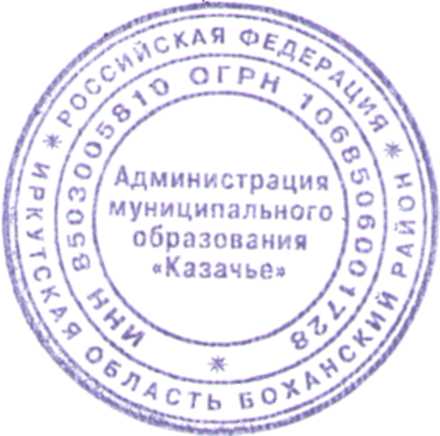 01.12.2021г. №81РОССИЙСКАЯ ФЕДЕРАЦИЯИРКУТСКАЯ ОБЛАСТЬБОХАНСКИЙ РАЙОНАдминистрация муниципального образования «Казачье»РАСПОРЯЖЕНИЕО ВЫДЕЛЕНИИ ДЕНЕЖНЫХ СРЕДСТВНа основании договора №34560621/000594 от 01.01.2021г., заключенного с ООО «РН - Карт», для обеспечения служебной техники ГСМ.1. Главному бухгалтеру Тураевой Н.Г.  выделить денежные средства для приобретения ГСМ в сумме 21000 (двадцать одна тысяча руб.) на декабрь 2021 годаГлава администрации муниципального образования «Казачье»Т.С. Пушкарева07.12.2021г. №82РОССИЙСКАЯ ФЕДЕРАЦИЯИРКУТСКАЯ ОБЛАСТЬБОХАНСКИЙ РАЙОНАдминистрация муниципального образования «Казачье»РАСПОРЯЖЕНИЕО ВЫДЕЛЕНИИ ДЕНЕЖНЫХ СРЕДСТВНа основании счета №505 от 30.11.2021г. от ООО «УЦ Байкальский центр образования»1. Главному бухгалтеру Тураевой Н.Г.  выделить денежные средства для оплаты за обучение по охране труда в сумме 5000 (пять тысяч руб.)Глава администрации муниципального образования «Казачье»Т.С. Пушкарева07.12.2021г. №83РОССИЙСКАЯ ФЕДЕРАЦИЯИРКУТСКАЯ ОБЛАСТЬБОХАНСКИЙ РАЙОНАдминистрация муниципального образования «Казачье»РАСПОРЯЖЕНИЕО ВЫДЕЛЕНИИ ДЕНЕЖНЫХ СРЕДСТВНа основании счета по договору №38027248 от 08.12.2021г., заключенного с Т2 Мобайл1. Главному бухгалтеру Тураевой Н.Г.  выделить денежные средства для оплаты услуг связи в сумме 500 (пятьсот руб.)Глава администрации муниципального образования «Казачье»Т.С. Пушкарева08.12.2021г. №84РОССИЙСКАЯ ФЕДЕРАЦИЯИРКУТСКАЯ ОБЛАСТЬБОХАНСКИЙ РАЙОНАдминистрация муниципального образования «Казачье»РАСПОРЯЖЕНИЕО ВЫДЕЛЕНИИ ДЕНЕЖНЫХ СРЕДСТВНа основании счета на оплату №302 от 30.11.2021г., от ИП Назиулина Е.Г.1. Главному бухгалтеру Тураевой Н.Г.  выделить денежные средства для оплаты за ЭТО системы оповещения в сумме 5200 (пять тысяч двести руб.)Глава администрации муниципального образования «Казачье»Т.С. Пушкарева08.12.2021г. №85РОССИЙСКАЯ ФЕДЕРАЦИЯИРКУТСКАЯ ОБЛАСТЬБОХАНСКИЙ РАЙОНАдминистрация муниципального образования «Казачье»РАСПОРЯЖЕНИЕО ВЫДЕЛЕНИИ ДЕНЕЖНЫХ СРЕДСТВНа основании счета на оплату №15106687 от 30.11.2021г.1. Главному бухгалтеру Тураевой Н.Г.  выделить денежные средства для оплаты за оказание услуг по обращению с ТКО в сумме 449 (четыреста сорок девять руб.) 69 коп.Глава администрации муниципального образования «Казачье»Т.С. Пушкарева14.12.2021г. №86РОССИЙСКАЯ ФЕДЕРАЦИЯИРКУТСКАЯ ОБЛАСТЬБОХАНСКИЙ РАЙОНАдминистрация муниципального образования «Казачье»РАСПОРЯЖЕНИЕОБ УТВЕРЖДЕНИИ ГРАФИКА ОТПУСКОВУтвердить график отпусков работников администрации муниципального образования «Казачье» на 2022 год.Глава администрации муниципального образования «Казачье»Т.С. Пушкарева14.12.2021г. №87РОССИЙСКАЯ ФЕДЕРАЦИЯИРКУТСКАЯ ОБЛАСТЬБОХАНСКИЙ РАЙОНАдминистрация муниципального образования «Казачье»РАСПОРЯЖЕНИЕОБ УТВЕРЖДЕНИИ ГРАФИКА ПРОХОЖДЕНИЯ МЕДОСМОТРА В 2022 ГОДУУтвердить график прохождения очередного медицинского осмотра работников администрации муниципального образования «Казачье» на 2022 год.Глава администрации муниципального образования «Казачье»Т.С. Пушкарева15.12.2021г. №88РОССИЙСКАЯ ФЕДЕРАЦИЯИРКУТСКАЯ ОБЛАСТЬБОХАНСКИЙ РАЙОНАдминистрация муниципального образования «Казачье»РАСПОРЯЖЕНИЕОБ УТВЕРЖДЕНИИ ГРАФИКА ДЕЖУРСТВАВ связи с новогодними праздниками с 31.12.2021 по 09.01.2022 г.1.Утвердить график дежурства работников администрации МО «Казачье» (Приложение 1)2.Утвердить состав аварийной бригады при администрации МО «Казачье» (Приложение 2)3.Каждый дежурный должен предоставлять сведения в ЕДС Боханского района по тел. 25-7-23 Глава администрации муниципального образования «Казачье»Т.С. ПушкареваПриложение 1Графикдежурства в Новогодние праздники 2022 годаДежурство начинается с 9.00 до 9.00 следующего дня.31 декабря - Матвеев Н.В.          890415939341 января – Бормотова Т.С.         892460925272 января – Рофф Г.В.                  890415931363 января – Рофф А.Л.                 895005326554 января – Верхозин А.С.           891495963655 января – Тураева Н.Г.             895013029736 января – Шестакова Л.А.        896473910177 января – Пушкарева Т.С.        890866818878 января Ершова О.С.                895014483899 января - Кутнев С.Н.                89016321179Раб. Тел. 89025440873Приложение 2Состав аварийной бригады администрации МО «Казачье»Верхозин Александр Степанович Матвеев Николай	ВикторовичКутнев Сергей Николаевич Рофф Андрей ЛеонидовичФетисов Владимир Александрович15.12.2021г. №89РОССИЙСКАЯ ФЕДЕРАЦИЯИРКУТСКАЯ ОБЛАСТЬБОХАНСКИЙ РАЙОНАдминистрация муниципального образования «Казачье»РАСПОРЯЖЕНИЕО ВЫДЕЛЕНИИ ДЕНЕЖНЫХ СРЕДСТВНа основании счета на оплату №16 от 22.11.2021г. от ИП Балко И.М.1. Главному бухгалтеру Тураевой Н.Г.  выделить денежные средства для оплаты запасных частей в сумме 8757 (восемь тысяч семьсот пятьдесят семь руб.)Глава администрации муниципального образования «Казачье»Т.С. Пушкарева15.12.2021г. №90РОССИЙСКАЯ ФЕДЕРАЦИЯИРКУТСКАЯ ОБЛАСТЬБОХАНСКИЙ РАЙОНАдминистрация муниципального образования «Казачье»РАСПОРЯЖЕНИЕО ВЫДЕЛЕНИИ ДЕНЕЖНЫХ СРЕДСТВНа основании счета №152 от 23.11.2021г. от ИП Рыбкин Д.В.1. Главному бухгалтеру Тураевой Н.Г.  выделить денежные средства для оплаты заправки картриджа в сумме 400 (четыреста руб.)Глава администрации муниципального образования «Казачье»Т.С. Пушкарева23.12.2021г. №91РОССИЙСКАЯ ФЕДЕРАЦИЯИРКУТСКАЯ ОБЛАСТЬБОХАНСКИЙ РАЙОНАдминистрация муниципального образования «Казачье»РАСПОРЯЖЕНИЕО ВЫДЕЛЕНИИ ДЕНЕЖНЫХ СРЕДСТВНа основании счета №12 от 23.12.2021г. от ИП Герасимов В.В.1. Главному бухгалтеру Тураевой Н.Г.  выделить денежные средства для оплаты новогодних подарков в сумме 13500 (тринадцать тысяч пятьсот руб.)Глава администрации муниципального образования «Казачье»Т.С. Пушкарева23.12.2021г. №92РОССИЙСКАЯ ФЕДЕРАЦИЯИРКУТСКАЯ ОБЛАСТЬБОХАНСКИЙ РАЙОНАдминистрация муниципального образования «Казачье»РАСПОРЯЖЕНИЕО ВЫДЕЛЕНИИ ДЕНЕЖНЫХ СРЕДСТВНа основании счета №12045 от 21.12.2021г. от ООО «Советникпроф»1. Главному бухгалтеру Тураевой Н.Г.  выделить денежные средства для оплаты 1С:КП ЦГУ в сумме 14286 (четырнадцать тысяч двести восемьдесят шесть руб.)Глава администрации муниципального образования «Казачье»Т.С. Пушкарева27.12.2021г. №93РОССИЙСКАЯ ФЕДЕРАЦИЯИРКУТСКАЯ ОБЛАСТЬБОХАНСКИЙ РАЙОНАдминистрация муниципального образования «Казачье»РАСПОРЯЖЕНИЕОБ УТВЕРЖДЕНИИ РЕЕСТРАВ соответствии с Указом Губернатора Иркутской области от 25 октября 2019 года № 255-уг «О размерах должностных окладов и ежемесячного денежного поощрения государственных гражданских служащих Иркутской области» и иных государственных органов Иркутской области», Положения об оплате труда технического, вспомогательного персонала и рабочих администрации муниципального образования «Казачье»: 1.Утвердить должностные оклады главным и младшим должностям согласно реестру и надбавки за ЕДП, выслугу лет муниципальным служащим, за классный чин (Приложение 1).2.Утвердить должностные оклады и размеры ежемесячного денежного поощрения технических исполнителей и вспомогательного персонала администрации МО «Казачье» (Приложение 2).3. Финансисту администрации внести изменения в штатное расписание на 2022 год4. Данное распоряжение вступает в силу с 01 января 2022 года.Глава администрации муниципального образования «Казачье»Т.С. ПушкареваПриложение 1к распоряжению СП Казачьеот 27.12.2021г. №93Реестр должностей муниципальной службы администрации МО «Казачье» на 2022 годГлавные должностиМладшие должности Приложение 2Размеры должностных окладов и размеры ежемесячного денежного поощрения технических исполнителей и вспомогательного персонала администрации МО «Казачье» на 2022 год27.12.2021г. №94РОССИЙСКАЯ ФЕДЕРАЦИЯИРКУТСКАЯ ОБЛАСТЬБОХАНСКИЙ РАЙОНАдминистрация муниципального образования «Казачье»РАСПОРЯЖЕНИЕОБ УТВЕРЖДЕНИИ ШТАТНОГО РАСПИСАНИЯ ПО АДМИНИСТРАЦИИ МО «КАЗАЧЬЕ»1.Утвердить штатное расписание на 2022 год муниципальных служащих в количестве 5 единиц.2.Утвердить штатное расписание вспомогательного персонала на 2022год в количестве 7,5 единиц.3.Утвердить штатное расписание технических исполнителей на 2022 год в количестве 1,25 единицыГлава администрации муниципального образования «Казачье»Т.С. Пушкарева27.12.2021г. №95РОССИЙСКАЯ ФЕДЕРАЦИЯИРКУТСКАЯ ОБЛАСТЬБОХАНСКИЙ РАЙОНАдминистрация муниципального образования «Казачье»РАСПОРЯЖЕНИЕОБ УТВЕРЖДЕНИИ ШТАТНОГО РАСПИСАНИЯ ПО МБУК «СКЦ БЛАГОВЕСТ» МО «КАЗАЧЬЕ»1.Утвердить штатное расписание на 2022 год специалистов МБУК «СКЦ Благовест» в количестве 9,5 единиц.2.Утвердить штатное расписание на 2022 год вспомогательного персонала МБУК «СКЦ Благовест» в количестве 5 единиц.Глава администрации муниципального образования «Казачье»Т.С. Пушкарева27.12.2021г. №96РОССИЙСКАЯ ФЕДЕРАЦИЯИРКУТСКАЯ ОБЛАСТЬБОХАНСКИЙ РАЙОНАдминистрация муниципального образования «Казачье»РАСПОРЯЖЕНИЕОБ УСТАНОВЛЕНИИ ДОЛЖНОСТНОГО РАЗМЕРА ОКЛАДА ДИРЕКТОРУ, ЗАМЕСТИТЕЛЮ ДИРЕКТОРА ПО ХУДОЖЕСТВЕННО-ТВОРЧЕСКОЙ ЧАСТИ МБУК «СОЦИАЛЬНО-КУЛЬТУРНЫЙ ЦЕНТР БЛАГОВЕСТ» МУНИЦИПАЛЬНОГО ОБРАЗОВАНИЯ «КАЗАЧЬЕ»На основании Приказа Министерства труда и занятости Иркутской области от 30.11.2018 № 66-мпр «Об установлении рекомендуемых минимальных размеров окладов (должностных окладов), ставок заработной платы работников государственных учреждений Иркутской области»1.Установить с 01 января 2022 года должностной размер оклада директору МБУК «Социально-культурный центр Благовест» муниципального образования «Казачье» Федосеевой Ларисе Владимировне в размере 23600 (двадцать три тысячи шестьсот руб.) 00 коп.1.1 Установить фонд стимулирующих выплат директору МБУК «Социально-культурный центр Благовест» муниципального образования «Казачье» Федосеевой Ларисе Владимировне в размере 30% от заработной платы.2. Установить с 01 января 2022 года должностной размер оклада заместителю директора по художественно-творческой части МБУК «Социально-культурный центр Благовест» муниципального образования «Казачье» Михеевой Елене Александровне в размере 21240 (двадцать одна тысяча двести сорок руб.) 00 коп или 90 % от оклада директора2.1 Установить фонд стимулирующих выплат заместителю директора по художественно-творческой части МБУК «Социально-культурный центр Благовест» муниципального образования «Казачье» Михеевой Елене Александровне в размере 25 % от заработной платы.3.  Данное распоряжение опубликовать в муниципальном Вестник и на официальном сайте в сети «Интернет».4. Контроль за данным распоряжением возложить на финансиста Ершову О.С.Глава администрации муниципального образования «Казачье»Т.С. Пушкарева2.4. Конкретные размеры должностных окладов руководителю учреждения культуры указываются в трудовом договоре и утверждаются Главой администрации МО "Казачье".2.5. Фонд оплаты труда руководителям учреждений формируется исходя из объема субсидий, поступающих в установленном порядке учреждению из бюджета муниципального образования «Казачье».Наименование квалификационного разряда в соответствии с Единым тарифно-квалификационным справочником работ и профессий рабочихРазмер должностного оклада, руб.1 квалификационный разряд46942 квалификационный разряд48443 квалификационный разряд49924 квалификационный разряд51425 квалификационный разряд52926 квалификационный разряд54427 квалификационный разряд55928 квалификационный разряд5764Наименование регулируемой организацииПериод действияВеличина тарифа( руб./м3)ИП Герасимов Валерий ВладимировичПрочие потребители (НДС не облагается)Прочие потребители (НДС не облагается)ИП Герасимов Валерий Владимировичс 01.01.2022 по 30.06.202227,79ИП Герасимов Валерий Владимировичс 01.07.2022 по 31.12.202228,60ИП Герасимов Валерий ВладимировичНаселение (НДС не облагается)Население (НДС не облагается)ИП Герасимов Валерий Владимировичс 01.01.2022 по 30.06.202227,79ИП Герасимов Валерий Владимировичс 01.07.2022 по 31.12.202228,60ИП Герасимов Валерий Владимировичс 01.07.2022 по 31.12.202228,60Код бюджетной классификацииКод бюджетной классификацииНаименование кода (подвида) источников финансирования дефициты бюджетаГлавного администратора источников финансирования дефицита бюджетаВида (подвида) источников финансирования дефицита бюджетаНаименование кода (подвида) источников финансирования дефициты бюджета123Финансовый отдел администрации муниципального образования "Казачье"Финансовый отдел администрации муниципального образования "Казачье"Финансовый отдел администрации муниципального образования "Казачье"15801050201100000510Увеличение прочих остатков денежных средств бюджетов сельских поселений15801050201100000610Уменьшение прочих остатков денежных средств бюджетов сельских поселений15801020000100000710Привлечение кредитов от кредитных организаций бюджетами сельских поселений в валюте Российской Федерации№п/пФамилия, имя, отчество, занимаемая должностьДата рожденияВоинское звание(если есть)1Пушкарева Татьяна Сергеевна-начальник пункта (глава администрации)1972-2Бормотова Татьяна Сергеевна начальник отдела оповещения (зам. главы администрации)1987-3Шестакова Людмила Алексеевна-тех. работник (уборщица администрации)1962-4Сотрудник МВД- начальник группы розыска5Дорошенко Денис Анатольевич-посыльный(ДК- аккомпаниатор)1982сержант6Фетисов Владимир Александрович –посыльный(администрация, тракторист)1978младшийсержант7Кутнев Сергей Николаевич- посыльный(администрация, сторож)1973рядовой8Кирюхин Михаил Александрович-нарочный(детский сад, рабочий)1987рядовой9Туравинин Виктор Аркадьевич- нарочный(работа по найму, вахта)1987рядовой)10Слободчиков Павел Владимирович-нарочный(УБ, кочегар)1979рядовой11Гапеевцев Андрей Анатольевич- нарочный(СОШ, электрик)1973ефрейтор12Нога Александр Викторович –начальник отделения формирования и отправки команд(СОШ, учитель физкультуры)1976рядовой13Кузнецова Наталья Владимировна- тех. работник (специалист по социальнойработе)1977-14Дорошенко Евгений Анатольевич -автомеханик (ПЧ-44, пожарный)1984младший сержант15Мищенко Александр Павлович- начальник команды (начальная школа –учитель)1980рядовой16Потапова Татьяна Николаевна- комендант(СОШ, завхоз)1968-Руководители организаций:1Администрация муниципального образования«Казачье», глава администрацииПушкарева Татьяна Сергеевна1972-2МБОУ Казачинская СОШ, директорНога Александр Викторович1976-3МДОУ Казачинский детский сад, заведующая,Кирюхина Алена Александровна1992-4СКЦ «Благовест», директор Федосеева Лариса Владимировна1956-5«Восточные электрические сети»  мастер участкаЕршов Леонид Викторович1956младшийсержант6ДСИО «дистанция Казачье»мастер участкаЕршов Александр Леонидович1956снятс в/учета№ФИОДолжность Сроки отпускаОзнакомлен 1Пушкарева Т.С.Глава администрации11.04.202229.04.202201.08.2022-19.08.202205.12.2022-22.12.20222Тураева Н.Г.Главный бухгалтер18.04.2022-30.04.202208.08.2022-30.08.20223Верхозин А.С.Водитель21.03.2022-25.04.20224Матвеев Н.В. Сторож 18.07.2022-22.08.20225Кутнев С.Н.Сторож01.02.22-09.03.20226Рофф Г.В.Специалист по имуществу и земле12.07.2022-25.07.202213.09.2022-14.10.20227Шестакова Л.А.Уборщица01.08.2022-05.09.20228Федосеева Л.В.Директор СКЦ Благовест16.05.2022-03.06.202215.08.2022-01.09.20229Ершова О.С.финансист09.03.2022-22.03.202204.07.2022-22.07.202203.10.2022-20.10.202210Рофф А.Л.электрик15.08.2022-19.09.202211Бормотова Т.ССпециалист по ИТО27.06.2022-10.07.202210.10.2022-07.11.202212Фетисов Владимир Александровичтракторист25.07.2022-29.08.2022№ФИОДолжность Сроки допускаОзнакомлен 1Пушкарева Т.С.Глава администрации01.12.20222Тураева Н.Г.Главный бухгалтер22.04.20223Верхозин А.С.Водитель14.12.20224Матвеев Н.В. Сторож08.09.20225Кутнев С.Н.Сторож09.03.20226Рофф Г.В.Специалист по имуществу и земле15.12.20227Шестакова Л.А.Уборщица05.04.20228Федосеева Л.В.Директор СКЦ Благовест20.11.209Ершова О.С.финансист01.12.202210Рофф А.Л.электрик22.04.202211Фетисов В.А.тракторист18.08.202212Бормотова Т.С.Специалист по ИТО14.12.2022№Должность Оклад ЕДПОсобые условия Классный чинВыслуга лет1Заместитель главы муниципального образования 73621,1120%245610%№Должность Оклад ЕДПОсобые условия Классный чин, руб.Выслуга лет1Ведущий специалист-финансист 5049355%79330%2Ведущий специалист-специалист по имуществу и земле50492,655%79320%3Ведущий специалист- специалист по информационно – техническому обеспечению 5049245%79310%4Ведущий специалист- специалист по молодежной политике5049----№Должность Размер должностного оклада, тарифной ставки ЕДПНадбавка за сложность и напряженность Повышающий коэффициентЗа вредность1Рабочий  4694190%2Кассир 5142195%3водитель51420,450%14сторож46940,68100%35% ночные5уборщица46940,950%6тракторист55920,430%14%7электрик4694190%8Главный бухгалтер6880175%1,2